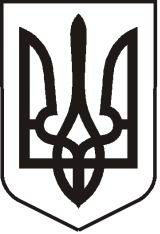 У К Р А Ї Н АЛ У Г А Н С Ь К А    О Б Л А С Т ЬП О П А С Н Я Н С Ь К А    М І С Ь К А    Р А Д А Ш О С Т О Г О   С К Л И К А Н Н ЯРОЗПОРЯДЖЕННЯміського  голови20.11. 2019                                             м.Попасна                                               № 270 Про  виплату  Проценко С.М.допомоги  на  поховання  сина Лобченка О.Г.        Розглянувши заяву Проценко Світлани Миколаївни  з проханням виплатити допомогу на поховання  сина Лобченка Олексія Геннадійовича та надані документи, на  підставі рішень  виконкому   міської   ради   11.03.2015   № 6  «Про затвердження  розміру допомоги на поховання деяких категорій осіб виконавцю волевиявлення померлого або особі, яка зобов'язалася поховати померлого», 20.09.2013 № 106 «Про затвердження  Порядку  надання допомоги на поховання деяких категорій осіб  виконавцю волевиявлення  померлого або особі, яка зобов’язалася поховати померлого» (зі змінами):1. Виплатити Проценко Світлані Миколаївні, яка зареєстрована за адресою:  м.Попасна,  вул.Пушкіна,155,  допомогу  на   поховання    сина  Лобченка Олексія Геннадійовича,   який   був зареєстрований  за адресою:  м.Попасна,   вулиця   Ціолковського, 24/2,  та   помер  21 жовтня 2019 року,   у  розмірі   998,00 грн   (дев'ятсот   дев'яносто  вісім  грн.  00 коп).2. Контроль за виконанням розпорядження покласти на  фінансово-господарський  відділ  виконкому міської ради.       Міський голова                                                                                       Ю.І.Онищенко Гапотченко, 20832